Важность развития эмоционального интеллекта детей дошкольного возраста в детском саду.Ребенок так же, как и взрослый, обладает эмоциями, проявляет их, но еще не может эти эмоции контролировать. Проблема развития эмоциональной сферы ребенка становится всё более актуальной в настоящее время, что обусловило выделение в отдельный сегмент, такого научного феномена, как эмоциональный интеллект. Поэтому в рамках ФГОС для реализации любой образовательной программы дошкольного возраста стали значительными такие понятия, как позитивная социализация, развитие инициативы и творческих способностей ребенка. В области социально-коммуникативного развития появились новые для педагогов, работающих с дошкольниками, понятия социального и эмоционального интеллекта. Эмоциональный интеллект определяется как, способность человека распознавать эмоции, понимать намерения, мотивацию и желания других людей и свои собственные, а также способность управлять своими эмоциями и эмоциями других людей в целях решения практических задач. Эмоции в значительной степени определяют эффективность обучения в узком смысле слова (как усвоения), а также принимают участие в становлении любой творческой деятельности ребенка, в развитии его мышления.Эмоции имеют первостепенное значение для воспитания в личности социально значимых черт: гуманности, отзывчивости, человечности. Именно поэтому ведущей задачей гармоничного развития детей дошкольного возраста предполагается достаточно высокий уровень развития его эмоциональной сферы, социальной ориентации и нравственной позиции. Воспитание чувств у ребенка должно служить, прежде всего, формированию гармонически развитой личности, и одним из показателей этой гармонии является определенное соотношение интеллектуального и эмоционального развития. Недооценка этого требования, как правило, ведет к преувеличенному, одностороннему развитию какого-то одного качества, чаще всего интеллекта, что, во-первых, не дает возможности глубоко понять особенности самого мышления и управления его развитием, а во-вторых, не позволяет до конца уяснить роль таких мощных регуляторов поведения ребенка, как мотивы и эмоции.В некоторой степени предпосылками становления эмоционального интеллекта являются унаследованные от родителей свойства нервной системы и общий характер эмоциональных способностей. В условиях семьи складывается присущий только ей эмоционально-нравственный опыт: убеждения и идеалы, оценки и ценностные ориентации, отношение к окружающим людям и к деятельности. Предпочитая ту или иную систему оценок и эталонов ценностей (материальных и духовных), семья в значительной степени определяет уровень и содержание эмоционального развития ребенка.Для ребенка дошкольника наиболее характерны эмоциональная неустойчивость, яркость, импульсивность проявления эмоций, что постепенно сменяется большей адаптивностью. Всё это определяет основную направленность педагогической работы с дошкольником – эмоциональное наполнение жизни ребенка и оказание помощи в осознании эмоций и их регуляции. Для развития эмоционального интеллекта у детей дошкольного возраста можно использовать различные способы:- сюжетно-ролевая игра (ролевые действия помогают ребенку понять другого, учесть его положение, настроение, пожелания); - трудовая деятельность (достижение положительного результата, радость за совершенный с другими детьми труд, общий успех, чувство удовлетворения от совместной работы); - произведения художественной литературы (сравнения себя с положительным героем, активное сопереживание ему; отрицательная оценка поведению и поступкам отрицательного героя); - творческая деятельность (развитие эстетических чувств, формирование чувства прекрасного; перенос понятия «красота» на поведение детей, людей);- художественно-эстетическая деятельность направленная на эстетическое воспитание детей дошкольного возраста средствами искусства (литература, архитектура, скульптура, живопись, графика, декоративно-прикладное искусство, музыка, танец, театр, кино и другие разновидности человеческой деятельности, объединяемые в качестве художественно-образных форм освоения мира). Музыкальная деятельность несет в себе богатейшие возможности развития эмоциональной отзывчивости. Музыкотерапия – один из методов, который укрепляет здоровье детей, доставляет детям удовольствие. Музыка способствует развитию творчества, фантазии. Мелодия действует особенно эффективно на гиперактивных детей, повышает интерес к окружающему миру, способствует развитию культуры ребенка. Музыкотерапия – метод психокоррекционного воздействия на человека, основанный на возможностях воздействовать музыкой на эмоциональное, волевое, интеллектуальное и личностное развитие;- в процессе художественно-игровой деятельности – это интеграция изобразительной и игровой деятельности с элементами собственно игровой деятельности. Изобразительная деятельность включает в себя продуктивные виды деятельности: рисование, лепку, аппликацию, конструирование. Изобразительная деятельность, пожалуй, единственная область творчества, где в процессе обучения полная свобода не только допустима, но и необходима. К тому же изобразительное искусство является источником особой радости, способствует воспитанию у ребенка чувства гордости и удовлетворения результатами труда. Взрослому важен результат деятельности, а для ребенка первостепенное значение имеет процесс. Если ребенок способен выражать свои эмоции через цвет и линию, он может рисовать радость, любовь, страх. Выплескивая их на листе бумаги в виде клякс, пятен, ребенок как бы освобождается от них, и в этом состоит элемент психотерапевтического эффекта рисования. Основной способ развития эмоционального интеллекта заключается в стимулировании фантазии, воображения. А игра является мощным и, по сути, главным средством развития эмоционального мира ребенка. Игра – творческая деятельность, в которой во многом определяется умение выражать свои чувства, представления о мире различными способами. А для этого надо научиться видеть в каждом предмете разные его стороны, уметь строить образ; не только свободно фантазировать, но и направлять свою фантазию, творческие возможности на решение разных задач. Для развития и формирования эмоционального интеллекта старших дошкольников автор Нгуен Минь Ань разработал модель (см. рисунок 1). 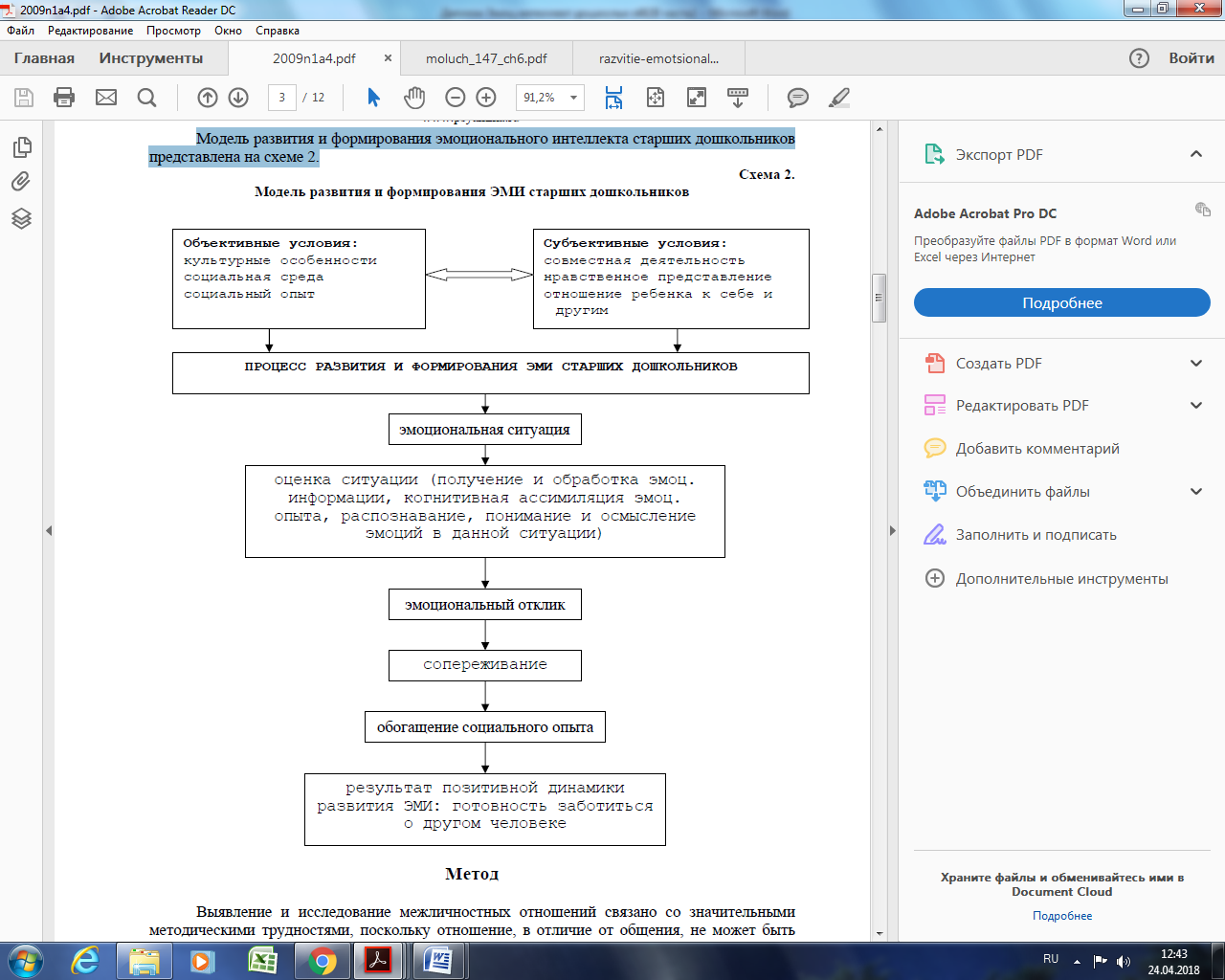 Рисунок 1 – Модель развития и формирования эмоционального интеллекта старших дошкольниковИспользование данной модели в работе по развитию эмоционального интеллекта детей старшего дошкольного возраста позволяет снизить степень выраженности таких отрицательных качеств:- эгоизм (не поддерживают друзей, у которых случаются неприятности),- неспособность к принятию расходящихся со своими мнений (нетерпимы к замечаниям взрослых),- замкнутость (не обращают внимания на эмоциональное состояние других людей),- непослушание (не выполняют поручения взрослых).У детей повышается уровень толерантности, отзывчивости, эмоциональной ориентации на других людей, а также готовность учитывать эмоциональное состояние других людей в своей деятельности, что свидетельствует о наличии эмоционального интеллекта у дошкольников в этом возрасте.Развитие эмоционального интеллекта приобретает особую важность и актуальность в дошкольном возрасте, поскольку именно в этот период идет активное эмоциональное становление детей, совершенствование их самосознания, способности к рефлексии и умению встать на позицию партнера, учитывать его потребности и чувства. Ведущая роль в становлении личности ребенка, формировании его духовного мира принадлежит эмоциональной сфере. Большое значение имеет социальный опыт, получаемый ребёнком как во взаимодействии со взрослыми, так и со сверстниками. Именно опыт обогащает ребёнка, делая его эмоции более осознанными и содержательными.Список использованных источников и литературы1. Ежкова, Н.С. Дошкольный возраст: образование с учетом эмоционального компонента[Текст] / Н. С. Ежкова // Дошкольное воспитание. – 2004. - №8. – С. 65-70.2. Зауш-Гордон, Ш. Социальное развитие ребенка[Текст] / Ш. Зауш-Гордон. – СПб.: Питер, 2004. – 123 с.3. Карпов, A.B. Прикладные аспекты проблемы эмоционального интеллекта [Текст] / А. В. Карпов, А. С. Петровская// Современные проблемы прикладной психологии: Материалы Всерос. научно-практ. конф. Т. 3. – Ярославль, 2006. – С. 268-273.4. Ленкина, В. О. Способы развития эмоционального интеллекта у детей дошкольного возраста [Текст] / В. О. Ленкина, А. А. Огир, О. В. Вартанян, Л. Ю. Борохович// Молодой ученый. – 2017.- №13. – С. 569-571.5. Психологические особенности формирования эмоционального интеллекта старших дошкольников [Текст] / Нгуен Минь Ань // Психологический журнал Международного университета природы, общества и человека «Дубна». – 2009. - №1. – С. 2-12.6. Развитие эмоционального интеллекта [Текст] /Нгуен Минь Ань // Ребенок в детском саду. – 2007.- №5. – С. 80-87.7. Способы развития эмоционального интеллекта у детей дошкольного возраста / В.О. Ленкина, А.А. Огир, О.В. Вартанян[Текст] // Международный научный журнал «Молодой ученый». – 2017. - № 13 (147). – С. 569-571. 